 «СОГЛАСОВАНО»                                                                                        «УТВЕРЖДАЮ»Главный инженер                                                                     Исполнительный директорООО ЭК «Радиан»                                                                               ООО ЭК «Радиан» ______________ А.Ф. Данько                                                 ______________В.Н. Труфанов«__»________2014 г.                                                                             «__»________2014 г.ПОЛОЖЕНИЕ о процедуре технологического присоединения к электрическим сетям ООО Энергетическая компания «Радиан»Согласовано:Заместитель главного инженера  ____________ Г.Г. Копылов«__»_______ 2014 г.Главный энергетик  ____________ Д.А. Аникин«__»_______ 2014 г.Руководитель проекта  реконструкции подстанции "Западная":_________ А.Ю. Третьяков «__»_______ 2014 г.Инженер:_______________Л.А. Аверина«__»_______ 2014 г. Заместитель директора по правовым вопросам ____________ М.В. Иванов «__»_______ 2014 г.Главный бухгалтер:_______________ И.В. Кибальник«__»_______ 2014 г.Экономист ____________ Ю.Д. Ирбелтхаева«__»_______ 2014 г.г. Иркутск, 2014 г.I.  Терминологияпотребители электрической энергии - лица, приобретающие электрическую энергию для собственных бытовых и (или) производственных нужд;сетевые организации - организации, владеющие на праве собственности или на ином установленном федеральными законами основании объектами электросетевого хозяйства, с использованием которых такие организации оказывают услуги по передаче электрической энергии и осуществляют в установленном порядке технологическое присоединение энергопринимающих устройств (энергетических установок) юридических и физических лиц к электрическим сетям;акт об оказанной услуги – первичный бухгалтерский документ, подтверждающий факт полного оказания услуг по договору технологического присоединения, составленный между сторонами;акт разграничения балансовой принадлежности электросетей - документ, составленный в процессе технологического присоединения энергопринимающих устройств (энергетических установок) физических и юридических лиц к электрическим сетям, определяющий границы балансовой принадлежности;акт разграничения эксплуатационной ответственности сторон - документ, составленный сетевой организацией и потребителем услуг по передаче электрической энергии в процессе технологического присоединения энергопринимающих устройств, определяющий границы ответственности сторон за эксплуатацию соответствующих энергопринимающих устройств и объектов электросетевого хозяйства;Договор технологического присоединения к электрической сети – заключенный при наличие технической возможности присоединения соглашение между Заявителем и ООО Энергетическая компания «Радиан», в соответствии с которым последний обязуется оказать услуги по присоединению энергопринимающих устройств к электрической сети, а Заявитель обязуется выполнить мероприятия, предусмотренные техническими условиями на присоединение;Заявитель – физической или юридическое лицо, подавшее заявку на осуществление мероприятий по технологическому присоединению энергопринимающих устройств (энергетических установок), принадлежащих ему на праве собственности или ином законном основании, к электрической сети ООО Энергетическая компания «Радиан», либо лицо, действующее по поручению и в интересах владельца установок;заявленная мощность – предельная величина потребляемой мощности в текущий период  регулирования мощности, исчисляемая в киловаттах (кВт) и/или киловатт-часах (кВт*ч) и определенная в договоре оказания услуг по передаче электроэнергии между ОАО «Иркутская электросетевая компания» и ООО Энергетическая компания «Радиан»;максимальная мощность – величина мощности, определяемая составом энергопринимающих устройств и технологическим процессом Заявителя, исчисляемая в киловаттах (кВт);присоединенная мощность – совокупная величина номинальной мощности присоединенных к электрической сети (в т.ч. опосредованно) трансформаторов и энергопринимающих устройств Заявителя электрической энергии, исчисляемая в мегавольт-амперах (МВА);параметры присоединения – параметры точки присоединения, параметры приборов учета, измерительных трансформаторов в точке присоединения, параметры релейной защиты и автоматики, параметры автономных источников генерации, параметры устройств компенсации релейной мощности, однолинейная электрическая схема присоединения объектов электросетевого хозяйства ООО Энергетическая компания «Радиан» к ОАО «Иркутская электросетевая компания», характер нагрузки, категория надежности;граница балансовой принадлежности - линия раздела объектов электроэнергетики между владельцами по признаку собственности или владения на ином предусмотренном федеральными законами основании, определяющая границу эксплуатационной ответственности между сетевой организацией и потребителем услуг по передаче электрической энергии (потребителем электрической энергии, в интересах которого заключается договор об оказании услуг по передаче электрической энергии) за состояние и обслуживание электроустановок;точка присоединения к электрической сети - место физического соединения энергопринимающего устройства (энергетической установки) потребителя услуг по передаче электрической энергии (потребителя электрической энергии, в интересах которого заключается договор об оказании услуг по передаче электрической энергии) с электрической сетью сетевой организации.II. Процедура технологического присоединения1. Подача заявки. Прием и рассмотрение заявки1.1. Заявитель направляет заявку в ООО Энергетическая компания «Радиан», объекты электросетевого хозяйства которой расположены на наименьшем расстоянии от границ участка заявителя  (в соответствии с п. 8 Правил технологического присоединения энергопринимающих устройств потребителей электрической энергии, объектов по производству электрической энергии, а также объектов электросетевого хозяйства, принадлежащих сетевым организациям и иным лицам, к электрическим сетям (утв. постановлением Правительства РФ от 27 декабря 2004 г. N 861)). Заявитель вправе обратиться в орган местного самоуправления, на территории которого находится объект,  для определения принадлежности объекта электросетевого хозяйства. Для этого Заявителю необходимо подать информацию с указанием месторасположения объектов электросетевого хозяйства. Орган местного самоуправления в течение 15 дней предоставляет информацию о принадлежности указанных объектов. 1.2. Оформленная в утвержденном виде заявка с приложенными документами (Приложение 1.) подается в ООО Энергетическая компания «Радиан» по адресу: 664040, Российская Федерация, г. Иркутск, ул. Розы Люксембург, 184, телефон: (3952) 444-522, 44-68-47. Заявка направляется заявителем в сетевую организацию в 2 экземплярах письмом с описью вложения. Заявитель вправе представить заявку в сетевую организацию лично или через уполномоченного представителя, а сетевая организация обязана принять такую заявку.1.3. При несоблюдении требований к форме и содержанию заявки, установленных настоящим положением, либо при отсутствии документов, перечень которых  утвержден настоящим положением, в течение шести рабочих дней с момента получения заявки инженер, принявший заявку, уведомляет  Заявителя о необходимости исправления формы или предоставления непредставленной информации. 1.4. При соблюдении требований к форме и содержанию заявки, ответственный сотрудник в течение 3-х рабочих дней с момента получения заявки (или с момента предоставления Заявителем всех недостающих сведений) выполняет следующее:- регистрирует заявку;- после проверки заявки уведомляет Заявителя о назначении даты готовности технических условий и проекта договора (Приложение 2.). Указанная дата не должна превышать срока, установленного законодательством на подготовку технических условий и проекта договора (п. 3.1. настоящего Положения);-полученную информацию направляет Главному инженеру. 2. Разработка и выдача технических условий на подключение2.1. Главный инженер, после получения сведений и заявки в течение 2-х рабочих дней принимает  решение о наличие, либо отсутствии технических возможностей присоединения энергопринимающих устройств Заявителя.  2.2. При  наличии возможностей присоединения Главный инженер:- определяет необходимость проведения переоборудования и реконструкции распределительных сетей, находящихся на балансе ООО Энергетическая компания «Радиан» и комплекс мероприятий по их осуществлению;-  дает распоряжение Главному энергетику о подготовке проекта технических условий - дает распоряжение Заместителю директора по правовым вопросам и экономисту для подготовки проекта договора технологического присоединения. 2.3. При отсутствии технических возможностей, т.е. необходимо выполнение мероприятий по усилению и реконструкции существующей сети, Главный инженер дает распоряжение:- об уведомлении Заявителя об отсутствии технических возможностей (Приложение 2);- о необходимости проведения совещания по созданию технических возможностей технологического присоединения энергопринимающих устройств (на совещание приглашается Заявитель, либо лицо, представляющее его интересы);- о подготовке перечня мероприятий по созданию возможности технологического присоединения с указанием предварительной стоимости выполняемых работ за счет средств Заявителя (смета);- о подготовке технических условий и проекта договора по результатам совещания. 3. Договор (проект Договора должен соответствовать типовым формам, утвержденным Постановлением Правительства РФ от 27.12.2004 № 861 и обязателен к применению всеми сетевыми организациями).3.1. В случае предоставления заявки в установленном законодательством виде, юридический отдел ООО Энергетическая компания «Радиан» направляет в адрес Заявителя проект договора (приложение 3) об осуществлении технологического присоединения в 2-х экземплярах (а в случае необходимости согласования у системного оператора – в 3-х экземплярах) и технические условия как неотъемлемое приложение к договору в срок:30 дней с момента получения заявки или со дня предоставления недостающих сведений и документов;15 дней с момента получения заявки или со дня предоставления недостающих сведений и документов: – для заявителей – юридического лица или индивидуального предпринимателя в целях технологического присоединения по одному источнику электроснабжения энергопринемающих устройств, максимальная мощность которого составляет  до 150 кВт включительно (с учетом ранее присоединенных в данной точке присоединения энергопринемающих устройств). - для заявителей  – физическим лицом в целях технологического присоединения по одному источнику электроснабжения энергопринемающих устройств, максимальная мощность которого составляет до 15 кВт включительно (с учетом ранее присоединенных в данной точке присоединения энергопринемающих устройств), которые используются для бытовых и иных нужд, не связанных с осуществлением предпринимательской деятельности.10 дней с момента получения заявки или со дня предоставления недостающих сведений и документов – в целях временного технологического присоединения. 5 дней со дня утверждения размера платы за технологическое присоединение уполномоченным органом исполнительной власти (служба по тарифам Иркутской области) – в случае осуществления технологического присоединения по индивидуальному проекту.В случае если установленная генерирующая мощность присоединяемых объектов превышает 5 МВт или увеличивается на 5 МВт и выше, а также присоединяемых объектов электросетевого хозяйства, максимальная мощность которых превышает 5 МВт или увеличивается на 5 МВт и выше, и энергопринимающих устройств, максимальная мощность которых превышает 5 МВт или увеличивается на 5 МВт и выше технические условия согласовываются с системным оператором. Ответственное лицо направляет системному оператору заявку и подготовленный проект технических условий в течение  5 дней, а системный оператор согласовывает их в течение 15 дней.Впоследствии в случае поступления от заявителя обращения о необходимости частичного отступления от технических условий, ответственное лицо в течение 10 дней согласовывает эти отступления с системным оператором и направляет измененные технические условия для подписания заявителю.3.2. Договор должен содержать следующие условия:Предмет договора, права и  обязательства сторон;- срок осуществления мероприятий по технологическому присоединению;- положение об ответственности сторон за несоблюдение сроков исполнения своих обязательств;- порядок разграничения балансовой принадлежности электрических сетей и эксплуатационной ответственности сторон;- размер платы за технологическое присоединение, установленную Службой по тарифам Иркутской области;- порядок и сроки внесения Заявителем платы за технологическое присоединение;- порядок взаимодействия сетевых организаций и Заявителя при возврате денежных средств за объемы невостребованной присоединенной мощности.3.3. Для юридических лиц и индивидуальных предпринимателей плата за технологическое присоединение энергопринемающих устройств с максимальной мощностью свыше 15 и до 150 кВт включительно, а также в случае перераспределения максимальной мощности взимается в следующем порядке:- 15% платы вносятся в течение 15 дней с даты заключения договора;- 30% платы  - в течение 60 дней с даты заключения договора, но не позже даты фактического присоединения;- 45% платы – в течение 15 дней с даты подписания сторонами акта о выполнении заявителем технических условий, акта об осмотре приборов учета  и  согласовании расчетной схемы учета электрической энергии (мощности), а также акта о разграничении балансовой принадлежности электрических сетей и акта о разграничении эксплуатационной ответственности сторон; - 10% платы – в течение 15 дней с даты фактического присоединения; 3.4. Для заявителей с присоединяемой мощностью энергопринимающих устройств до 670 кВт внесение платы осуществляется в следующем порядке:- 10% платы за технологическое присоединение вносятся в течение 15 дней со дня заключения договора;- 30% платы – в течение 60 дней со дня заключения договора;- 20% платы – в течение 180 дней со дня заключения договора;- 30% платы  - в течение 15 дней со дня фактического присоединения;- 10 % платы  - в течение 10 дней со дня подписания акта об осуществлении технологического присоединения.3.5. В отношении заявителей, максимальная мощность энергопринимающих устройств которых составляет свыше 15 и до 150 кВт включительно (с учетом ранее присоединенных в данной точке присоединения энергопринимающих устройств), в договоре (по желанию таких заявителей) предусматривается беспроцентная рассрочка платежа в размере 95% платы за технологическое присоединение с условием ежеквартального внесения платы равными долями от общей суммы рассрочки на период до 3 лет с даты подписания сторонами акта об осуществлении технологического присоединения.3.6. После получения проекта договора Заявителю необходимо: - изучить полученный проект Договора и технические условия;- в течение 30 дней с момента получения документов, направить подписанные Договор и технические условия в ООО Энергетическая компания «Радиан». В случае непредставления в указанный срок подписанного Заявителем проекта Договора и технических условий, либо в случае мотивированного отказа от его подписания, но не ранее чем через 60 дней со дня получения Заявителем договора и технических условий, поданная заявка будет аннулирована.4.  Утверждение тарифа на технологического присоединения4.1. ООО Энергетическая компания «Радиан» в 30-днейвный срок  с подачи заявки подает в Службу по тарифам Иркутской области пакет документов на утверждение индивидуального тарифа на технологическое присоединение в случае отсутствия технической возможности технологического присоединения энергопринимающих устройств, но наличия заявок. 4.2. ООО Энергетическая компания «Радиан» ежегодно собирает пакет  документов на утверждение стандартизированного тарифа на технологическое присоединение в случае наличия возможности технологического присоединения. 4.3. Для расчета платы за технологическое присоединение к электрическим сетям учитываются расходы на выполнение сетевой организацией всех мероприятий по технологическому присоединению, в соответствии с Приказом Федеральной службы по тарифам от 11 сентября 2012 г. № 209-э/1 «Об утверждении Методических указаний по определению размера платы за технологическое присоединение к электрическим сетям». 5. Мероприятия по выполнению технических условий5.1. Выполнение технических условий Заявителем5.1.1. Заявитель после получения технический условий обращается в проектные организации для подготовки проектно-сметной документации. Проверку и согласования такой документации осуществляет Главный инженер, Заместитель Главного инженера и Главный энергетик ООО Энергетическая компания «Радиан» в течение 3-х дней с момента ее поступления от Заявителя. 5.1.2. Согласование проектно-сметной документации производится по следующим вопросам:- согласование типа оборудования электроустановки;- согласование мест распоряжения и типа средств учета и ограничения электрической энергии (мощности);- согласование ситуационного плана с внешними сетями;- согласование выноски линий электропередач и направления новых трасс;- согласование электротехнической и архитектурно-строительной части ТП. В случае обнаружения замечаний и неточностей по предоставленной проектно-сметной документации, в адрес Заявителя направляется письменное уведомление о приведении документации в соответствие требованиям ТУ. 5.1.3. После согласования проектно-сметной документации с ООО Энергетическая компания «Радиан», Заявитель передает ее на согласование в Ростехнадзор.5.1.4. После согласования проектно-сметной документации с ООО Энергетическая компания «Радиан» и Ростехнадзором, ООО Энергетическая компания «Радиан» осуществляет контроль за исполнением необходимых мероприятий. По окончанию выполнения технических условий Заявитель направляет в ООО Энергетическая компания «Радиан» уведомление о готовности к присоединению.5.2. Выполнение технических условий ООО Энергетическая компания «Радиан»5.2.1. С момента подписания договора ООО Энергетическая компания «Радиан» принимают на себя обязательства по выполнению мероприятий по технологическому присоединению. 5.2.2. Срок выполнения мероприятий по технологическому присоединению в случае осуществления такого присоединения к электрическим сетям классом напряжения  до 20 кВ включительно, с расстоянием до границ участка не более 300 м (500 м в оговоренных выше случаях) и если от сетевой организации не требуется выполнение работ по строительству (реконструкции) объектов электросетевого хозяйства составляет:- 15 рабочих дней (если в заявке не указан более продолжительный срок) – при временном технологическом присоединении;- 4 месяца – для заявителей, максимальная мощность энергопринимающих устройств которых составляет до 670 кВт включительно; - 1 год – для заявителей, максимальная мощность  энергопринимающих устройств которых составляет свыше 670 кВт.Срок выполнения мероприятий по технологическому присоединению в остальных случаях:- 15 рабочих дней (если в заявке не указа более продолжительный срок) – при временном технологическом присоединении Заявителей, энергопринимающие устройства которых являются передвижными и имеют максимальную мощность до 150 кВт включительно (расстояние от устройства до электросетей необходимого класса составляет до 300 метров);- если тех присоединение осуществляется к электрическим сетям, уровень напряжения которых составляет 20 кВ включительно, а расстояние до 300 м  (500 м в оговоренных выше случаях) -  6 месяцев:для заявителей – юридического лица или индивидуального предпринимателя в целях технологического присоединения по одному источнику электроснабжения энергопринемающих устройств, максимальная мощность которого составляет  до 150 кВт включительно (с учетом ранее присоединенных в данной точке присоединения энергопринемающих устройств);для заявителем – физическим лицом в целях технологического присоединения по одному источнику электроснабжения энергопринемающих устройств, максимальная мощность которого составляет до 15 кВт включительно (с учетом ранее присоединенных в данной точке присоединения энергопринемающих устройств), которые используются для бытовых и иных нужд, не связанных с осуществлением предпринимательской деятельности.- 1 год – для заявителей, максимальная мощность энергопринимающих устройств которых составляет менее 670 кВт, если более короткие сроки не предусмотрены инвестиционной программой или соглашением сторон;-  2 года – для заявителей, максимальная мощность энергопринимающих устройств которых составляет не менее 670 кВт, если иные сроки не предусмотрены инвестиционной программой или соглашением сторон, но не более 4 лет. 5.3. ООО Энергетическая компания «Радиан» в течение 10 дней (а в случае необходимости согласования с системным оператором – 25 дней) с момента получения от Заявителя уведомления о выполнении им технических условий осуществляет мероприятия по проверке выполнения технических условий. Для проведения проверки выполнения технических условий Заявитель представляет в ООО Энергетическая компания «Радиан» уведомление о выполнении технических условий с приложением следующих документов:а) копии сертификатов соответствия на электрооборудование (если оборудование подлежит обязательной сертификации) и (или) сопроводительной технической документации (технические паспорта оборудования), содержащей сведения о сертификации;б) копии разделов проектной документации, предусматривающих технические решения, обеспечивающие выполнение технических условий, в том числе решения по схеме внешнего электроснабжения (схеме выдачи мощности объектов по производству электрической энергии), релейной защите и автоматике, телемеханике и связи, в случае если такая проектная документация не была представлена заявителем в сетевую организацию до направления заявителем в сетевую организацию уведомления о выполнении технических условий (если в соответствии с законодательством Российской Федерации о градостроительной деятельности разработка проектной документации является обязательной);в) документы, содержащие информацию о результатах проведения пусконаладочных работ, приемо-сдаточных и иных испытаний (кроме заявителей, электрохозяйство которых включает в себя только вводное устройство напряжением до 1000 В, осветительные установки, переносное электрооборудование и энергопринимающие устройства номинальным напряжением не выше 380 В);г) нормальные (временные нормальные) схемы электрических соединений объекта электроэнергетики, в том числе однолинейная схема электрических соединений (электроустановки) (кроме заявителей, электрохозяйство которых включает в себя только вводное устройство напряжением до 1000 В, осветительные установки, переносное электрооборудование и энергопринимающие устройства номинальным напряжением не выше 380 В).Для проведения проверки выполнения технических условий заявитель и Главный энергетики ООО Энергетическая компания «Радиан» (каждый в отношении принадлежащих им электроустановок (объектов электросетевого хозяйства) направляют уведомление о готовности к проверке выполнения технических условий. К уведомлению о готовности к проверке выполнения технических условий прилагаются следующие документы:а) копии сертификатов соответствия на электрооборудование (если оборудование подлежит обязательной сертификации) и (или) сопроводительную техническую документацию (технические паспорта оборудования), содержащую сведения о сертификации, информацию о технических параметрах и характеристиках энергопринимающих устройств и объектов электроэнергетики, входящих в их состав оборудования и устройств релейной защиты и автоматики, средств диспетчерского и технологического управления;б) копии разделов проектной документации, предусматривающих технические решения, обеспечивающие выполнение технических условий, в том числе решения по схеме внешнего электроснабжения (схеме выдачи мощности объектов по производству электрической энергии), релейной защите и автоматике, телемеханике и связи, в случае если такая документация не была представлена заявителем в сетевую организацию до направления заявителем в сетевую организацию уведомления о выполнении технических условий;в) нормальные (временные нормальные) схемы электрических соединений объектов электроэнергетики, строительство (реконструкция) или технологическое присоединение которых осуществляются в рамках выполнения технических условий;г) документы, подтверждающие проведение проверки устройств (комплексов) релейной защиты и автоматики и их готовность к вводу в работу, настройку устройств (комплексов) релейной защиты и автоматики в соответствии с требованиями субъекта оперативно-диспетчерского управления, включая принципиальные, функционально-логические схемы, схемы программируемой логики, данные по конфигурированию и параметрированию устройств (комплексов) релейной защиты и автоматики, исполнительные схемы;д) документы, подтверждающие выполнение требований к системам телемеханики и связи, схемы организации оперативно-диспетчерской и технологической связи, протоколы испытаний каналов, устройств и средств связи;е) документ, подписанный соответственно заявителем или сетевой организацией, подтверждающий выполнение мероприятий по вводу в работу энергопринимающего устройства или объекта электроэнергетики, включая проведение пусконаладочных работ, приемо-сдаточных и иных испытаний;ж) документы, содержащие информацию о результатах проведения пусконаладочных работ, приемо-сдаточных и иных испытаний.Уведомление о готовности к проверке выполнения технических условий направляется заявителем в адрес сетевой организации, а сетевой организацией в отношении своих объектов - в адрес системного оператора. Главный энергетик ООО Энергетическая компания «Радиан» в течение 2 дней со дня получения от заявителя уведомления о готовности к проверке выполнения технических условий направляет системному оператору копию такого уведомления и копии приложенных к нему документов, представленных заявителем.При невыполнении требований технических условий Главный энергетик в письменной произвольной форме уведомляет об этом заявителя с указанием несоответствий техническим условиям.При осмотре электроустановок замечания указываются в акте осмотра (обследования) электроустановки (приложение 4.). Повторный осмотр электроустановки заявителя осуществляется не позднее 3 рабочих дней после получения от него уведомления об устранении замечаний с приложением информации о принятых мерах по их устранению. Акт о выполнении технических условий оформляется после устранения выявленных нарушений.В случае  необходимости согласования выполнения технических условий с системным оператором Главный энергетик уведомляет его  о дате проведения осмотра не позднее, чем за 5 рабочих дней. 5.4.  По результатам мероприятий по проверке выполнения заявителем технических условий Главный энергетик ООО Энергетическая компания «Радиан»  в 3-дневный срок составляет и направляет для подписания заявителю подписанный со своей стороны в 2 экземплярах акт о выполнении технических условий (а в случае необходимости согласования с системным оператором – в 3-х экземплярах) (приложение 5).Заявитель в течение 5 дней со дня получения подписанного сетевой организацией акта о выполнении технических условий возвращает в сетевую организацию один (два) экземпляр(-а) подписанного со своей стороны акта о выполнении технических условий. В случае согласования соответствия технических условий с системным оператором Главный энергетик направляет подписанный со стороны ООО Энергетическая компания «Радиан» и со стороны Заявителя акт системному оператору в 2-х экземплярах, один из которых после подписания возвращается в ООО Энергетическая компания «Радиан».Акт о выполнении технических условий составляется в отношении заявителей, максимальная мощность энергопринимающих устройств которых не превышает 150 кВт, а также при временном технологическом присоединении, в случае осуществления технологического присоединения энергопринимающих устройств к электрическим сетям классом напряжения до 10 кВ включительно по одному источнику электроснабжения и подписывается заявителем и сетевой организацией непосредственно в день проведения осмотра.Следующие категории Заявителей получают акт осмотра в Иркутском отделении Енисейского управления Ростехнадзора:мощность энергопринимающих устройств Заявителя составляет не менее 670 кВт;мощность энергопринимающих устройств Заявителя составляет до 150 кВт включительно, если в составе электроприемников есть потребители 2ой или 1ой категории надежности;максимальная мощность энергопринимающих устройств Заявителя составляет от 150 кВт до 670 кВт; класс напряжения  - свыше 10 кВ;максимальная мощность энергопринимающих устройств Заявителя составляет (физ. Лиц) до 15 кВт включительно (для осуществления предпринимательской деятельности);максимальная мощность энергопринимающих устройств Заявителя составляет (физ. Лиц) свыше 15 кВт. 5.5. Также сетевая организация по окончанию мероприятий по технологическому присоединению готовит Заявителю следующие акты:Акт сдачи-приемки услуг (приложение 6);Акт разграничения  границ балансовой  принадлежности  сторон (приложение 7);Акт разграничения  эксплуатационной ответственности (приложение 8);Акт об осуществлении технологического присоединения (приложение 9).6.  Особенности временного технологического присоединения6.1. Временным технологическим присоединением является технологическое присоединение энергопринимающих устройств по третьей категории надежности электроснабжения на уровне напряжения ниже 35 кВ, осуществляемое на ограниченный период времени для обеспечения электроснабжения энергопринимающих устройств.
Энергоснабжение при этом осуществляется до наступления срока технологического присоединения с применением постоянной схемы электроснабжения, установленного договором, либо на срок до 12 месяцев в случаях, когда энергопринимающие устройства являются передвижными и имеют максимальную мощность до 150 кВт включительно в соответствии с Правилами №861.Не допускается обеспечение электроснабжения введенных в эксплуатацию объектов капитального строительства с использованием энергопринимающих устройств, присоединенных по временной схеме электроснабжения для обеспечения работ по строительству, реконструкции или капитальному ремонту объектов капитального строительства.6.2. При временном технологическом присоединении заявителем самостоятельно обеспечивается проведение мероприятий по возведению новых объектов электросетевого хозяйства от существующих объектов электросетевого хозяйства сетевой организации до присоединяемых энергопринимающих устройств. При этом сетевая организация обязана обеспечить техническую подготовку соответствующих объектов электросетевого хозяйства для временного технологического присоединения.6.3. В случае если при временном технологическом присоединении у сетевой организации отсутствует возможность технологического присоединения, сетевая организация в технических условиях указывает объем максимальной мощности объектов электросетевого хозяйства, возможный к использованию заявителем, и объем мощности, который может быть обеспечен, в том числе с использованием автономных источников питания для обеспечения присоединяемых энергопринимающих устройств недостающим объемом мощности на период электроснабжения по временной схеме электроснабжения. Заявителям, максимальная мощность энергопринимающих устройств которых составляет до 150 кВт включительно, сетевая организация (по желанию таких заявителей) в течение 15 дней со дня заключения договора об осуществлении временного технологического присоединения предоставляет соответствующие автономные источники питания до окончания срока электроснабжения по временной схеме электроснабжения.Заявитель компенсирует сетевой организации расходы, связанные с предоставлением автономного резервного источника питания, а также самостоятельно несет расходы по его эксплуатации.6.4. Энергопринимающие устройства могут быть отсоединены до истечения сроков в следующем случае:а) по обращению заявителя, поданному не позднее 10 дней до планируемой даты отсоединения;б) при расторжении договора об осуществлении технологического присоединения с применением постоянной схемы электроснабжения.Об отсоединении сетевая организация оповещает Заявителя не позднее, чем за 10 дней до дня отсоединения. 7. Перераспределение максимальной мощности7.1. Заявители, имеющие на праве собственности энергопринимающие устройства, вправе по соглашению с иными владельцами энергопринимающих устройств снизить объем максимальной мощности собственных энергопринимающих устройств с одновременным перераспределением объема снижения максимальной мощности в пользу иных владельцев в пределах действия соответствующего центра питания.Потребители, заключившие соглашение о перераспределении максимальной мощности, направляют сетевой организации уведомление о подписании соглашения.7.2. Потребители вправе представить в сетевую организацию заявление о перераспределении ранее разрешенной максимальной мощности на энергопринимающие устройства в пользу иных лиц, а так же согласие на предоставление сведений, представленных в заявлении, иным лицам, в том числе согласие на публикацию таких сведений на официальном сайте сетевой организации. После этого сетевая организация размещает на своем сайте (ecradian.ru) сведения о лице, намеревающемся перераспределить максимальную мощности,  и о мощности для перераспределения.  7.3. Принятие заявлений, от лиц намеревающихся перераспределить максимальную мощность принадлежащих им энергопринимающих устройств в пользу иных лиц, и публикация информации о таких лицах сетевой организацией осуществляется без взимания платы.7.4. Потребители, заинтересованные в перераспределение в свою пользу максимальной мощности, вправе обратиться в сетевую организацию за информацией о лицах, которые намереваются осуществить перераспределение максимальной мощности принадлежащих им энергопринимающих устройств в пользу иных лиц. В обращении должно быть указано наименование лица, заинтересованного в перераспределении мощности в свою пользу, с указанием места нахождения присоединяемых (присоединенных) энергопринимающих устройств, точек присоединения к электрической сети (при их наличии), наименование центра питания (по желанию обратившегося лица) и объема необходимой мощности.7.5. Потребитель, заключивший соглашение о перераспределении мощности в пользу иного лица, обязан осуществить необходимые действия по уменьшению максимальной мощности своих энергопринимающих устройств до завершения срока осуществления мероприятий по технологическому присоединению энергопринимающих устройств лицом, в пользу которого по соглашению перераспределяется максимальная мощность, а также выполнить требования сетевой организации.7.6. Допускается опосредованное технологическое присоединение энергопринимающих устройств заявителя к электрическим сетям через объекты электросетевого хозяйства лиц, заключивших с заявителем соглашение о перераспределении части максимальной мощности собственных энергопринимающих устройств в пользу заявителя (далее - третьи лица) при условии заключения заявителем и третьим лицом соглашения об опосредованном присоединении энергопринимающих устройств заявителя.Приложение 1.Шаблон Заявок для технологического присоединения к электрическим сетямИсполнительному директору ООО «Энергетическая компания «Радиан» Труфанову В.Н.от __________________________________(наименование организации и ФИО руководителя)Заявка на технологическое присоединение к электрической сети(для юридических лиц и индивидуальных предпринимателей, максимальная мощность  энергопринимающих устройств которых составляет свыше 150 кВт и менее 670 кВт)Прошу направить проект договора и технические условия на технологическое присоединение к электрическим сетям ООО «Энергетическая компания «Радиан» энергопринимающего устройства.К Заявке прилагаются следующие документы:а) план расположения энергопринимающего устройства, которые необходимо присоединить к электрическим сетям сетевой организации;б) однолинейная схема электрических сетей заявителя, присоединяемых к электрическим сетям сетевой организации, номинальный класс напряжения которых составляет 35 кВ и выше, с указанием возможности резервирования от собственных источников энергоснабжения (включая резервирование для собственных нужд) и возможности переключения нагрузок (генерации) по внутренним сетям заявителя;в) перечень и мощность энергопринимающего устройства, которые могут быть присоединены к устройствам противоаварийной автоматики;г) копия документа, подтверждающего право собственности или иное предусмотренное законом основание на объект капитального строительства (нежилое помещение в таком объекте капитального строительства) и (или) земельный участок, на котором расположены (будут располагаться) объекты заявителя, либо право собственности или иное предусмотренное законом основание на энергопринимающее устройство (для заявителей, планирующих осуществить технологическое присоединение энергопринимающего устройства потребителей, расположенных в нежилых помещениях многоквартирных домов или иных объектах капитального строительства, - копия документа, подтверждающего право собственности или иное предусмотренное законом основание на нежилое помещение в таком многоквартирном доме или ином объекте капитального строительства);д) доверенность или иные документы, подтверждающие полномочия представителя заявителя, подающего и получающего документы, в случае если заявка подается в сетевую организацию представителем заявителя;е) в случае технологического присоединения энергопринимающего устройства, указанных в абзаце первом пункта 8.4  Правил технологического присоединения (нежилых помещений в многоквартирных домах), копия документа, подтверждающего согласие организации, осуществляющей управление многоквартирным домом, при наличии у такой организации соответствующих полномочий либо при ее отсутствии или отсутствии у нее полномочий согласие общего собрания владельцев жилых помещений многоквартирного дома на организацию присоединения нежилого помещения отдельными линиями от вводного устройства (вводно-распределительного устройства, главного распределительного щита), установленного на вводе питающей линии сетевой организации в соответствующее здание или его обособленную часть (если для соответствующего нежилого помещения проектом на многоквартирный дом не предусмотрено индивидуальное вводно-распределительное устройство с непосредственным присоединением к питающей линии сетевой организации).__________________/_______________/(подпись)	    		(Фамилия И.О.)	«___»__________ 201__ г. Исполнительному директору ООО «Энергетическая компания «Радиан» Труфанову В.Н.от __________________________________(наименование организации и ФИО руководителя)Заявка на технологическое присоединение к электрической сети(для юридических лиц и индивидуальных предпринимателей, максимальная мощность  энергопринимающих устройств которых составляет до 150 кВт)Прошу направить проект договора и технические условия на технологическое присоединение к электрическим сетям ООО «Энергетическая компания «Радиан» энергопринимающего устройства.К Заявке прилагаются следующие документы:а) план расположения энергопринимающего устройства, которые необходимо присоединить к электрическим сетям сетевой организации;б) однолинейная схема электрических сетей заявителя, присоединяемых к электрическим сетям сетевой организации, номинальный класс напряжения которых составляет 35 кВ и выше, с указанием возможности резервирования от собственных источников энергоснабжения (включая резервирование для собственных нужд) и возможности переключения нагрузок (генерации) по внутренним сетям заявителя;в) перечень и мощность энергопринимающего устройства, которые могут быть присоединены к устройствам противоаварийной автоматики;г) копия документа, подтверждающего право собственности или иное предусмотренное законом основание на объект капитального строительства (нежилое помещение в таком объекте капитального строительства) и (или) земельный участок, на котором расположены (будут располагаться) объекты заявителя, либо право собственности или иное предусмотренное законом основание на энергопринимающее устройство (для заявителей, планирующих осуществить технологическое присоединение энергопринимающего устройства потребителей, расположенных в нежилых помещениях многоквартирных домов или иных объектах капитального строительства, - копия документа, подтверждающего право собственности или иное предусмотренное законом основание на нежилое помещение в таком многоквартирном доме или ином объекте капитального строительства);д) доверенность или иные документы, подтверждающие полномочия представителя заявителя, подающего и получающего документы, в случае если заявка подается в сетевую организацию представителем заявителя;е) в случае технологического присоединения энергопринимающего устройства, указанных в абзаце первом пункта 8.4  Правил технологического присоединения (нежилых помещений в многоквартирных домах), копия документа, подтверждающего согласие организации, осуществляющей управление многоквартирным домом, при наличии у такой организации соответствующих полномочий либо при ее отсутствии или отсутствии у нее полномочий согласие общего собрания владельцев жилых помещений многоквартирного дома на организацию присоединения нежилого помещения отдельными линиями от вводного устройства (вводно-распределительного устройства, главного распределительного щита), установленного на вводе питающей линии сетевой организации в соответствующее здание или его обособленную часть (если для соответствующего нежилого помещения проектом на многоквартирный дом не предусмотрено индивидуальное вводно-распределительное устройство с непосредственным присоединением к питающей линии сетевой организации).__________________/_______________/(подпись)	    		(Фамилия И.О.)	«___»__________ 201__ г. Исполнительному директору ООО «Энергетическая компания «Радиан» Труфанову В.Н.от __________________________________(наименование организации и ФИО руководителя)Заявка на технологическое присоединение к электрической сети(в целях временного технологического присоединения)Прошу направить проект договора и технические условия на технологическое присоединение к электрическим сетям ООО «Энергетическая компания «Радиан» энергопринимающего устройства.К Заявке прилагаются следующие документы:г) копия документа, подтверждающего право собственности или иное предусмотренное законом основание на объект капитального строительства (нежилое помещение в таком объекте капитального строительства) и (или) земельный участок, на котором расположены (будут располагаться) объекты заявителя, либо право собственности или иное предусмотренное законом основание на энергопринимающее устройство (для заявителей, планирующих осуществить технологическое присоединение энергопринимающего устройства потребителей, расположенных в нежилых помещениях многоквартирных домов или иных объектах капитального строительства, - копия документа, подтверждающего право собственности или иное предусмотренное законом основание на нежилое помещение в таком многоквартирном доме или ином объекте капитального строительства);д) доверенность или иные документы, подтверждающие полномочия представителя заявителя, подающего и получающего документы, в случае если заявка подается в сетевую организацию представителем заявителя;__________________/_______________/(подпись)	    		(Фамилия И.О.)	«___»__________ 201__ г. Исполнительному директору ООО «Энергетическая компания «Радиан» Труфанову В.Н.от __________________________________(наименование организации и ФИО руководителя)Заявка на технологическое присоединение к электрической сети(для физических лиц, максимальная мощность  энергопринимающих устройств которых составляет до 15 кВт)Прошу направить проект договора и технические условия на технологическое присоединение к электрическим сетям ООО «Энергетическая компания «Радиан» энергопринимающего устройства.К Заявке прилагаются следующие документы:а) план расположения энергопринимающего устройства, которые необходимо присоединить к электрическим сетям сетевой организации;б) однолинейная схема электрических сетей заявителя, присоединяемых к электрическим сетям сетевой организации, номинальный класс напряжения которых составляет 35 кВ и выше, с указанием возможности резервирования от собственных источников энергоснабжения (включая резервирование для собственных нужд) и возможности переключения нагрузок (генерации) по внутренним сетям заявителя;в) перечень и мощность энергопринимающего устройства, которые могут быть присоединены к устройствам противоаварийной автоматики;г) копия документа, подтверждающего право собственности или иное предусмотренное законом основание на объект капитального строительства (нежилое помещение в таком объекте капитального строительства) и (или) земельный участок, на котором расположены (будут располагаться) объекты заявителя, либо право собственности или иное предусмотренное законом основание на энергопринимающее устройство (для заявителей, планирующих осуществить технологическое присоединение энергопринимающего устройства потребителей, расположенных в нежилых помещениях многоквартирных домов или иных объектах капитального строительства, - копия документа, подтверждающего право собственности или иное предусмотренное законом основание на нежилое помещение в таком многоквартирном доме или ином объекте капитального строительства);д) доверенность или иные документы, подтверждающие полномочия представителя заявителя, подающего и получающего документы, в случае если заявка подается в сетевую организацию представителем заявителя;е) в случае технологического присоединения энергопринимающего устройства, указанных в абзаце первом пункта 8.4  Правил технологического присоединения (нежилых помещений в многоквартирных домах), копия документа, подтверждающего согласие организации, осуществляющей управление многоквартирным домом, при наличии у такой организации соответствующих полномочий либо при ее отсутствии или отсутствии у нее полномочий согласие общего собрания владельцев жилых помещений многоквартирного дома на организацию присоединения нежилого помещения отдельными линиями от вводного устройства (вводно-распределительного устройства, главного распределительного щита), установленного на вводе питающей линии сетевой организации в соответствующее здание или его обособленную часть (если для соответствующего нежилого помещения проектом на многоквартирный дом не предусмотрено индивидуальное вводно-распределительное устройство с непосредственным присоединением к питающей линии сетевой организации).__________________/_______________/(подпись)	    		(Фамилия И.О.)	«___»__________ 201__ г. Исполнительному директору ООО «Энергетическая компания «Радиан» Труфанову В.Н.от __________________________________(наименование организации и ФИО руководителя)Заявка на технологическое присоединение к электрической сетиПрошу направить проект договора и технические условия на технологическое присоединение к электрическим сетям ООО «Энергетическая компания «Радиан» энергопринимающего устройства.К Заявке прилагаются следующие документы:а) план расположения энергопринимающего устройства, которые необходимо присоединить к электрическим сетям сетевой организации;б) однолинейная схема электрических сетей заявителя, присоединяемых к электрическим сетям сетевой организации, номинальный класс напряжения которых составляет 35 кВ и выше, с указанием возможности резервирования от собственных источников энергоснабжения (включая резервирование для собственных нужд) и возможности переключения нагрузок (генерации) по внутренним сетям заявителя;в) перечень и мощность энергопринимающего устройства, которые могут быть присоединены к устройствам противоаварийной автоматики;г) копия документа, подтверждающего право собственности или иное предусмотренное законом основание на объект капитального строительства (нежилое помещение в таком объекте капитального строительства) и (или) земельный участок, на котором расположены (будут располагаться) объекты заявителя, либо право собственности или иное предусмотренное законом основание на энергопринимающее устройство (для заявителей, планирующих осуществить технологическое присоединение энергопринимающего устройства потребителей, расположенных в нежилых помещениях многоквартирных домов или иных объектах капитального строительства, - копия документа, подтверждающего право собственности или иное предусмотренное законом основание на нежилое помещение в таком многоквартирном доме или ином объекте капитального строительства);д) доверенность или иные документы, подтверждающие полномочия представителя заявителя, подающего и получающего документы, в случае если заявка подается в сетевую организацию представителем заявителя;е) в случае технологического присоединения энергопринимающего устройства, указанных в абзаце первом пункта 8.4  Правил технологического присоединения (нежилых помещений в многоквартирных домах), копия документа, подтверждающего согласие организации, осуществляющей управление многоквартирным домом, при наличии у такой организации соответствующих полномочий либо при ее отсутствии или отсутствии у нее полномочий согласие общего собрания владельцев жилых помещений многоквартирного дома на организацию присоединения нежилого помещения отдельными линиями от вводного устройства (вводно-распределительного устройства, главного распределительного щита), установленного на вводе питающей линии сетевой организации в соответствующее здание или его обособленную часть (если для соответствующего нежилого помещения проектом на многоквартирный дом не предусмотрено индивидуальное вводно-распределительное устройство с непосредственным присоединением к питающей линии сетевой организации).__________________/_______________/(подпись)	    		(Фамилия И.О.)	«___»__________ 201__ г.Приложение 2.Уведомление о принятии заявок на рассмотрениеРоссия,  . Иркутск, ул. Розы Люксембург, 184.	ИНН 3810051697 
Тел.: (3952) 444-522.  Факс: (3952) 445-943. №_____________«___»_______ 2014г. 	(наименование Заявителя)	Уважаемый ______________________!Сообщаем Вам, что Заявка №____ от _____._____.______ г.  принята на рассмотрение. Возможность технологического присоединения есть. Ориентировочная дата готовности договора на технологическое присоединение и технических условий, как неотъемлемой части договора,  ___.______._______ г. В случае готовности выше указанных документов ранее назначенного срока, Вы будете уведомлены в соответствии указанным в заявке способом оповещения. Исполнительный директор       ________________________ В.Н. ТруфановУважаемый ______________________!Сообщаем Вам, что Заявка №____ от _____._____.______ г.  принята на рассмотрение.Возможность технологического присоединения есть только по индивидуальному проекту. Совещание по созданию условий технологического присоединения пройдет __.__.___ г. в  __:___ по адресу: 664040, Российская Федерация, г. Иркутск, ул. Розы Люксембург, 184В соответствии с Правилами технологического присоединения энергопринимающих устройств потребителей электрической энергии, объектов по производству электрической энергии, а также объектов электросетевого хозяйства, принадлежащих сетевым организациям и иным лицам, к электрическим сетям
(утв. постановлением Правительства РФ от 27 декабря 2004 г. N 861) договор на технологическое присоединение и технические условия, как неотъемлемая часть договора будут предоставлены Вам в течение 5 дней со дня утверждения размера платы за технологическое присоединение. Исполнительный директор       ________________________ В.Н. ТруфановПриложение 3. Договор о технологическом присоединенииПриложение 4.АКТОСМОТРА (ОБСЛЕДОВАНИЯ) ЭЛЕКТРОУСТАНОВКИN______________              				               от «____»______________20___ г.Акт составлен __________________________ООО Энергетическая компания «Радиан» (664040,	       (должностное лицо сетевой организации)Российская Федерация, г. Иркутск, ул. Розы Люксембург, 184, телефон: (3952) 444-522, 44-68-47)   в присутствии заявителя*(1) (уполномоченного представителя заявителя)_________________________________________________________________________       (Ф.И.О., наименование организации, должность, телефон)о том, что с "_____"___________20___ г. по "_____"______________20___ г.с участием*(2)___________________________________________________________         		 (должностное лицо субъекта оперативно-диспетчерского управления)_________________________________________________________________________       		 (Ф.И.О., телефон, наименование организации, адрес)проведен осмотр электроустановок________________________________________,                                				(перечень электроустановок, адрес)построенных (реконструированных) в рамках выполнения технических  условий от ______________N____________ к договору о технологическом присоединении от ______________N_______________.     Характеристики   технологического   присоединения в   соответствии с техническими условиями:     максимальная мощность без учета ранее присоединенной  (существующей) максимальной мощности_________________кВт;     максимальная мощность с учетом ранее присоединенной   (существующей)  максимальной мощности__________________ кВт. *(3)     Перечень точек присоединения:     Установлено:     1. Перечень и характеристики электрооборудования, предъявленного   к осмотру:_________________________________________________________________________(тип, мощность, напряжение, количество, длина, марка и сечение кабелей, проводов, характеристики линий и др.)     2. Характеристики    установленных   приборов учета   (измерительныхкомплексов, систем учета):_________________________________________________________________________(место установки, тип приборов учета и измерительных трансформаторов, классы точности, коэффициенты трансформации, даты последней поверки и др.)     3. Устройства защиты, релейной защиты, противоаварийной и   режимной автоматики:________________________________________________________________________________(виды защиты и автоматики, типы оборудования и др.)     4. Автономный резервный источник питания:_______________________________________________________________________________(место установки, тип, мощность, напряжение и др.)   5. Документы, рассмотренные в ходе осмотра:________________________________________________________________________________(наименования и реквизиты документов)   6. Выявленные замечания:________________________________________________________________________________     Заключение по результатам осмотра:________________________________________________________________________________     Прочие отметки:_________________________________________________________________________________       Должностное лицо                                                                     Заявитель*(4) (уполномоченный     сетевой организации                                                              представитель заявителя)___________________________________                       ____________________________________      	  (должность)                        					    (должность)________________/__________________                         ____________________/_______________  	        Подпись (Ф.И.О.)                    			                    Подпись (Ф.И.О.)     Должностное лицо субъекта оперативно-диспетчерского управления*(5)________________________________________________              		  (должность)___________________/____________________________          		 Подпись (Ф.И.О.)*(1) Заполняется в случае, если выполнялся осмотр электроустановок заявителя.*(2) Заполняется в случае, если выполнялся осмотр электроустановок, построенных (реконструированных) в рамках выполнения технических условий, подлежащих согласованию с субъектом оперативно-диспетчерского управления.*(3) Заполняется в случае увеличения максимальной мощности ранее присоединенных энергопринимающих устройств (энергетических установок).*(4) Подписывается в случае, если выполнялся осмотр электроустановок заявителя.*(5) Подписывается в случае, если выполнялся осмотр электроустановок, построенных (реконструированных) в рамках выполнения технических условий, подлежащих согласованию субъектом оперативно-диспетчерского управления.Приложение 5.Акт
о выполнении технических условий*N__________                               				  от «____»____________20___ г.ООО Энергетическая компания «Радиан», именуемое в дальнейшем «Сетевая организация», в лице Исполнительного директора Труфанова В.Н.,  действующего на основании Устава, с одной стороны, и___________________________________________________________________,                                         (полное наименование заявителя - юридического лица, Ф.И.О. заявителя - физического лица)именуемое в дальнейшем____________________________________________________________,                         				  (сокращенное наименование заявителя)в лице___________________________________________________, действующего на основании                              (Ф.И.О. лица - представителя заявителя)__________________________________________________________________________________,                 			 (устава, доверенности, иных документов)с другой стороны, в дальнейшем именуемые сторонами, составили настоящий акт о нижеследующем:     1.______________________________________________________________________________(лицо, проводившее проверку выполнения технических условий (сетевая организация и (или) субъект оперативно-диспетчерского управления)проведена проверка выполнения______________________________________________________                            		           (лицо, в отношении мероприятий которого проводилась проверка выполнения				        технических условий (заявитель и (или) сетевая организация)технических условий от_______________________ N_____________ к договору о технологическом присоединении от _________________________ N__________ на технологическое присоединение  к  электрическим сетям   энергопринимающих устройств_________________________________________________________________________.           				   (наименование энергопринимающих устройств, адрес)     2. В ходе проверки рассмотрено выполнение__________________________________________________________________________________.          				 (перечень требований, пунктов технических условий)     3. Характеристики присоединения по техническим условиям:     максимальная мощность без учета ранее присоединенной  (существующей)  максимальной мощности________________кВт;     максимальная мощность с учетом ранее присоединенной   (существующей) максимальной мощности_____________ кВт.**     Перечень точек присоединения:
     4. В ходе проверки произведено рассмотрение следующих    документов, представленных в целях подтверждения выполнения технических условий:__________________________________________________________________________________.(указываются перечень и реквизиты документов, представленных заявителем и (или) сетевой организацией в целях подтверждения выполнения технических условий)   5. В     ходе    проверки    произведен     осмотр    (обследование) электроустановок, составлен акт осмотра (обследования)  электроустановок:__________________________________________________________________________________.(указываются реквизиты акта осмотра (обследования) электроустановок)     6. По результатам    проверки   установлено,    что     мероприятия, предусмотренные   техническими   условиями  (этапом технических условий), выполнены.Подписи сторон:___________________________________	              ____________________________________      	        (должность)                       					   (должность)________________/__________________                      ____________________/_______________                        Подпись (Ф.И.О.)                    					Подпись (Ф.И.О.)СОГЛАСОВАНО***:Субъект оперативно-диспетчерского управления__________________________________________________             		  (должность)____________________/_____________________________                  		  Подпись (Ф.И.О.)* Акт составляется сетевой организацией, заявителем и субъектом оперативно-диспетчерского управления в случае согласования технических условий с субъектом оперативно-диспетчерского управления. В случае если технические условия согласовывались с субъектом оперативно-диспетчерского управления, а проверки выполнения технических условий в части мероприятий, выполнение которых возложено на заявителя, и в части мероприятий, выполняемых сетевой организацией, проводятся отдельно (в разное время), допускается составление отдельных актов о выполнении технических условий по результатам каждой из проверок, а именно, отдельно сетевой организацией, заявителем и субъектом оперативно-диспетчерского управления либо сетевой организацией и субъектом оперативно-диспетчерского управления.** Заполняется в случае увеличения максимальной мощности ранее присоединенных энергопринимающих устройств (энергетических установок).*** Согласовывается при составлении акта между сетевой организацией и заявителем, в случае если технические условия согласовывались субъектом оперативно-диспетчерского управления.Приложение 6.АКТСДАЧИ-ПРИЕМКИ УСЛУГ№ __________ от « ____ » ___________20__ г.Вид работ: мероприятия по технологическому присоединению к электрической сети ООО Энергетическая компания  «Радиан» напряжением ___кВ, а именно к ____________________________, энергопринимающие устройства Заказчика, а именно _________________________________________.  Основание:   Договор №________ от ______________ г.         Мы, нижеподписавшиеся, представитель ______________________________, именуемый в дальнейшем «Заказчик», в лице __________________________, действующего на основании _____________________, с одной стороны, и представитель ООО Энергетическая компания «Радиан», именуемый в дальнейшем «Исполнитель», в лице _____________________________, действующего на основании _______________________с другой стороны, подписали настоящий АКТ о том, что Исполнителем оказаны  услуги в соответствии с договором, надлежащим образом в срок и в полном объеме, Заказчик не имеет претензий к Исполнителю по качеству и объему оказанных услуг: Итого по документу:___________________________________________________________________				                                         (Сумма прописью)Исполнитель:								Заказчик:  _________________/___________/				_______________/________________/         (подпись)               (Фамилия И.О.)				         (подпись)               (Фамилия И.О.)Приложение 7.А  К  Тразграничения  границ балансовой  принадлежности  сторон№_________________							           от «____»________ООО Энергетическая компания «Радиан», именуемое в дальнейшем  Сетевой организацией,  в лице исполнительного директора Труфанова Валерия Николаевича,  действующего на основании Устава,  с одной стороны, и ____________________________________________________ (далее - «Заказчик»), в лице _____________________ , действующего на основании ____________, с другой стороны, в дальнейшем именуемые сторонами, оформили и подписали настоящий Акт,  определяющий границы балансовой принадлежности электроустановок сторон. Электроустановки сторон,     в отношении   которых настоящим   актом устанавливаются границы балансовой принадлежности, находятся по  адресу:________________________________________________________________________.     Акт о технологическом присоединении от_____________________ N______.     Характеристики присоединения:     максимальная мощность_________________кВт;     совокупная      величина   номинальной мощности   присоединенных   кэлектрической сети трансформаторов________________кВА.     Перечень точек присоединения:У сторон на границе балансовой принадлежности находятся следующие технологически соединенные элементы электрической сети:     Границы балансовой принадлежности сторон установлены:________________________________________________________________________.                  (описание границ балансовой принадлежности)Схематично границы балансовой принадлежности сторон указаны в приведенной ниже схеме соединения электроустановок.Прочее:Подписи сторон___________________________________         ____________________________________     		   (должность)                                  		      (должность)________________/__________________  ____________________/_______________        	  Подпись (Ф.И.О.)                  			  Подпись (Ф.И.О.)Приложение 8.А  К  Тразграничения  эксплуатационной ответственности№_________________							           от «____»________ООО Энергетическая компания «Радиан», именуемое в дальнейшем  Сетевой организацией,  в лице исполнительного директора Труфанова Валерия Николаевича,  действующего на основании Устава,  с одной стороны, и ____________________________________________________ (далее - «Заказчик»), в лице _____________________ , действующего на основании ____________, с другой стороны, в дальнейшем именуемые сторонами, оформили и подписали настоящий Акт,  определяющий границы эксплуатационной ответственности электроустановок сторон. Электроустановки сторон,  в   отношении которых настоящим актом устанавливаются границы эксплуатационной ответственности, находятся по адресу: ________________________________________________________________________.     Акт о технологическом присоединении от ____________________ N______.     Характеристики присоединения:     максимальная мощность_____________ кВт;     совокупная величина номинальной мощности присоединенных к электрической сети трансформаторов_______________кВА.     Перечень точек присоединения:У сторон в эксплуатационной ответственности находятся следующие технологически соединенные элементы электрической сети:
     Границы эксплуатационной ответственности сторон установлены:_________________________________________________________________________              (описание границ эксплуатационной ответственности)
Схематично границы эксплуатационной ответственности сторон указаны в приведенной ниже схеме соединения электроустановок.Прочее:Подписи сторон___________________________________         ____________________________________     		   (должность)                                  		      (должность)________________/__________________  ____________________/_______________        	  Подпись (Ф.И.О.)                  			  Подпись (Ф.И.О.)Приложение 9.Акт
об осуществлении технологического присоединенияN___________                           				       от «_____»___________20_ г.ООО Энергетическая компания «Радиан», именуемое в дальнейшем сетевой организацией, в лице исполнительного директора Труфанова Валерия Николаевича, действующего на основании Устава, с одной стороны, и_________________________________________________,(полное наименование заявителя - юридического лица,Ф.И.О. заявителя - физического лица)именуемый в дальнейшем заявителем, в лице___________________________________________,               						 (Ф.И.О. лица - представителя заявителя)действующего на основании_________________________________________________________,                                		      	                    (устава, доверенности, иных документов)с другой стороны, в дальнейшем именуемые сторонами, оформили и  подписали настоящий акт о нижеследующем.     Сетевая  организация  оказала заявителю   услугу по технологическому присоединению   энергопринимающих  устройств   (энергетических установок) заявителя в соответствии с мероприятиями по   договору об   осуществлении технологического присоединения от _____________________ N______________ в полном объеме на сумму_______________________________ (________________) рублей_________ копеек, в том числе____________________________(прописью) НДС_____________________(__________) рублей ___________копеек (прописью), выполненными по техническим условиям от____________________N____________.     Акт о выполнении технических условий от _______________ N__________.     Характеристики выполненного присоединения:     максимальная мощность_________________кВт;     совокупная   величина   номинальной мощности    присоединенных     к электрической сети трансформаторов________________кВА.     Перечень точек присоединения:
Приборы учета (измерительные комплексы):     Устройства защиты,  релейной защиты,   противоаварийной и   режимной автоматики:_________________________________________________________________________            			   (виды защиты и автоматики, действия и др.)     Автономный резервный источник питания:_________________________________________________________________________                   		 (место установки, тип, мощность и др.)     Прочие сведения:_________________________________________________________________________(в том числе сведения об опосредованно присоединенных потребителях, наименование, адрес, максимальная мощность, категория надежности, уровень напряжения и др.)     Стороны   подтверждают,     что    технологическое     присоединение энергопринимающих устройств (энергетических установок) к    электрической сети сетевой организации выполнено в соответствии с правилами и нормами.     Заявитель претензий   по оказанию   услуг к сетевой организации   не имеет.Подписи сторон___________________________________                    ____________________________________                         (должность)                                                                                               (должность)________________/__________________ 		 ____________________/_______________                       Подпись (Ф.И.О.)                    			             Подпись (Ф.И.О.)Приложение 10.Механизм личного кабинета ЗаявителяВ соответствии  с Постановлением Правительства РФ от 27.12.2004 № 861 «Правила технологического присоединения энергопринимающих устройств потребителей электрической энергии, объектов по производству электрической энергии, а также объектов электросетевого хозяйства, принадлежащих сетевым организациям и иным лицам, к электрическим сетям» Заявки на технологическое присоединение принимаются в электронной форме на адрес tp@radian-holding.ru. После получения заявка регистрируется у секретаря Группы компаний «Радиан» и заноситься в журнал регистрации заявок, а Заявителю на указанный им адрес направляется уведомление о принятии заявки с указанием номера и даты регистрации, о возможности / невозможности технологического присоединения в день регистрации. Заявка проверяется Инженером и экономистом компании в течение  6 дней. В случае не соответствия заявки требованиям законодательства, либо не предоставления необходимых сведений и документов Заявителю направляется запрос на приведение заявки в соответствии с законодательством. Откорректированная заявка, либо допредставленные документы могут быть также представлены в электронном виде. Им по аналогичной схеме присваивается номер и в день регистрации направляется заявителю. После получения всех сведений и документов в соответствии с настоящим  Положением, сотрудники компании готовят договор и технические условия.Наименование энергопринимающего устройстваМесто нахождения энергопринимающего устройстваПричина подачи заявкиЗапрашиваемая максимальная мощность энергопринимающего устройства (кВт)Уровень напряжения (кВ)Количество точек присоединения с указанием технических параметров элементов энергопринимающего устройстваЗаявляемый уровень надежности энергопринимающих устройствРанее присоединенная в данной точке присоединения мощность (кВт)Характер нагрузки (вид производственной деятельности)Сроки проектирования и поэтапного введения в эксплуатацию энергопринимающего устройства (в том числе по этапам и очередям)Планируемое распределение максимальной мощности, сроков ввода и сведения о категории надежности электроснабжения при вводе энергопринимающих устройств по этапам и очередямнаименование организации – субъекта розничного рынка, с которым заявитель намеревается заключить договор, обеспечивающий продажу электрической энергии (мощности) на розничном рынке, с указанием соответствующего вида договора в отношении энергопринимающего  устройства, технологическое присоединение которых осуществляется, для передачи сетевой организацией такому субъекту копии договора и иных документов заявителя.Полное наименование и место нахождения заявителя (Юридический и фактический адрес)Реквизиты заявителя:ИНН, КПП, ОГРН, р/с, к/с, наименование банка,Номер записи в Едином государственном реестре юридических лиц и дата ее внесения в реестр (для юридических лиц)Почтовый адрес заявителяСпособ уведомления о получении подготовленного договора и технических условий Телефон / электронная почта / другое (указать)Ф.И.О. и должность  лица, имеющего право действовать без доверенностиНаименование энергопринимающего устройстваМесто нахождения энергопринимающего устройстваПричина подачи заявкиЗапрашиваемая максимальная мощность энергопринимающего устройства (кВт)Ранее присоединенная в данной точке присоединения мощность (кВт)Характер нагрузки (вид производственной деятельности)Сроки проектирования и поэтапного введения в эксплуатацию энергопринимающего устройства (в том числе по этапам и очередям)Планируемое распределение максимальной мощности, сроков ввода и сведения о категории надежности электроснабжения при вводе энергопринимающих устройств по этапам и очередямнаименование организации – субъекта розничного рынка, с которым заявитель намеревается заключить договор, обеспечивающий продажу электрической энергии (мощности) на розничном рынке, с указанием соответствующего вида договора в отношении энергопринимающего  устройства, технологическое присоединение которых осуществляется, для передачи сетевой организацией такому субъекту копии договора и иных документов заявителя.Предложения по порядку расчетов и условиям рассрочки внесения платы за технологическое присоединение – для заявителей, максимальная мощность энергопринимающих устройств которых составляет свыше 15 и до 150 кВт включительноПолное наименование и место нахождения заявителя (Юридический и фактический адрес)Реквизиты заявителя:ИНН, КПП, ОГРН, р/с, к/с, наименование банка,Номер записи в Едином государственном реестре юридических лиц и дата ее внесения в реестр (для юридических лиц)Почтовый адрес заявителяСпособ уведомления о получении подготовленного договора и технических условий Телефон / электронная почта / другое (указать)Ф.И.О. и должность  лица, имеющего право действовать без доверенностиНаименование энергопринимающего устройстваМесто нахождения энергопринимающего устройстваПричина подачи заявкиЗапрашиваемая максимальная мощность энергопринимающего устройства (кВт)срок электроснабжения энергопринимающих устройств по временной схеме электроснабжения (для заявителей, энергопринимающие устройства которых являются передвижными и имеют максимальную мощность до 150 кВт включительно).Характер нагрузки (вид производственной деятельности)Полное наименование и место нахождения заявителя (Юридический и фактический адрес)Реквизиты заявителя:ИНН, КПП, ОГРН, р/с, к/с, наименование банка,Номер записи в Едином государственном реестре юридических лиц и дата ее внесения в реестр (для юридических лиц)Почтовый адрес заявителяСпособ уведомления о получении подготовленного договора и технических условий Телефон / электронная почта / другое (указать)Ф.И.О. и должность  лица, имеющего право действовать без доверенностиНаименование энергопринимающего устройстваМесто нахождения энергопринимающего устройстваЗапрашиваемая максимальная мощность энергопринимающего устройства (кВт)Сроки проектирования и поэтапного введения в эксплуатацию энергопринимающего устройства (в том числе по этапам и очередям)наименование организации – субъекта розничного рынка, с которым заявитель намеревается заключить договор, обеспечивающий продажу электрической энергии (мощности) на розничном рынке, с указанием соответствующего вида договора в отношении энергопринимающего  устройства, технологическое присоединение которых осуществляется, для передачи сетевой организацией такому субъекту копии договора и иных документов заявителя.Величина и обоснование величины технологического минимума (для генераторов), технологической и аварийной брони (для потребителей электрической энергии) и необходимость наличия технологической и (или) аварийной брониФ.И.О.Реквизиты заявителя:Серия, номер и дата выдачи паспорта или иного документа удостоверяющего личностьМесто жительства Почтовый адрес заявителяСпособ уведомления о получении подготовленного договора и технических условий Телефон / электронная почта / другое (указать)Наименование энергопринимающего устройстваМесто нахождения энергопринимающего устройстваТехнические характеристики энергопринимающего устройства, количество, мощность генераторов и присоединяемых к сети трансформаторовПричина подачи заявкиЗапрашиваемая максимальная мощность энергопринимающего устройства (кВт)Уровень напряжения (кВ)Количество точек присоединения с указанием технических параметров элементов энергопринимающего устройстваЗаявляемый уровень надежности энергопринимающих устройствРанее присоединенная в данной точке присоединения мощность (кВт)Характер нагрузки (вид производственной деятельности)Сроки проектирования и поэтапного введения в эксплуатацию энергопринимающего устройства (в том числе по этапам и очередям)Планируемое распределение максимальной мощности, сроков ввода и сведения о категории надежности электроснабжения при вводе энергопринимающих устройств по этапам и очередямвеличина и обоснование величины технологического минимума (для генераторов), технологической и аварийной брони (для потребителей электрической энергии)наименование организации – субъекта розничного рынка, с которым заявитель намеревается заключить договор, обеспечивающий продажу электрической энергии (мощности) на розничном рынке, с указанием соответствующего вида договора в отношении энергопринимающего  устройства, технологическое присоединение которых осуществляется, для передачи сетевой организацией такому субъекту копии договора и иных документов заявителя.Величина и обоснование величины технологического минимума (для генераторов), технологической и аварийной брони (для потребителей электрической энергии) и необходимость наличия технологической и (или) аварийной брониПолное наименование и место нахождения заявителя (Юридический и фактический адрес)Реквизиты заявителя:ИНН, КПП, ОГРН, р/с, к/с, наименование банка,Номер записи в Едином государственном реестре юридических лиц и дата ее внесения в реестр (для юридических лиц)Почтовый адрес заявителяСпособ уведомления о получении подготовленного договора и технических условий Телефон / электронная почта / другое (указать)Ф.И.О. и должность  лица, имеющего право действовать без доверенности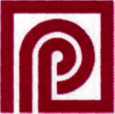 Общество с ограниченной ответственностьюЭНЕРГЕТИЧЕСКАЯ КОМПАНИЯ«РАДИАН»Точка присоединенияИсточник питания (наименование питающих линий)Описание точки присоединенияУровень напряжения(кВ)Максимальная мощность(кВт)Категория надежности электроснабженияТочка присоединенияИсточник питания (наименование питающих линий)Описание точки присоединенияУровень напряжения(кВ)Максимальная мощность(кВт)Категория надежности электроснабжения№ п/пНаименование услугЕд. измере-нияКол-воСтоимость услуг, без НДС (руб.)НДС(руб.)Сумма с НДС(руб.)1Осуществление  технологическогоприсоединенияххВСЕГО:ВСЕГО:ВСЕГО:ВСЕГО:ВСЕГО:ВСЕГО:Точка присоединенияИсточник питания (наименованиепитающих линий)Описание точки присоединенияУровень напряжения(кВ)Максимальная мощность(кВт)Величина номинальной мощности присоединенных трансформаторов (кВА)Категория надежности электроснабженияНаименование электроустановки (оборудования) сетевой организацииНаименование электроустановки (оборудования) заявителяОднолинейная схема присоединения энергопринимающих устройств заявителя к внешней сети (не принадлежащей заявителю) с нанесенными на схеме границами балансовой принадлежности сторон. На однолинейной схеме должны быть указаны владельцы электроустановки (оборудования), указано размещение приборов коммерческого учета, должны быть указаны длина и марка проводов (кабеля), трансформаторные подстанции с указанием типа и мощности трансформаторов, компенсирующих устройств (реакторов электрической мощности, батарей статических конденсаторов) электрической сети.Точка присоединенияИсточник питания (наименованиепитающих линий)Описание точки присоединенияУровень напряжения (кВ)Максимальная мощность(кВт)Величина номинальной мощности присоединенных трансформаторов (кВА)Категория надежностиэлектроснабженияНаименование электроустановки (оборудования), находящейся в эксплуатации сетевой организацииНаименование электроустановки (оборудования), находящейся в эксплуатации заявителяОднолинейная схема присоединения энергопринимающих устройств заявителя к внешней сети (не принадлежащей заявителю) с нанесенными на схеме границами эксплуатационной ответственности сторон. На однолинейной схеме должны быть указаны владельцы электроустановки (оборудования), указано размещение приборов коммерческого учета, должны быть указаны длина и марка проводов (кабеля), трансформаторные подстанции с указанием типа и мощности трансформаторов, компенсирующих устройств (реакторов электрической мощности, батарей статических конденсаторов) электрической сети.Точка присоединенияИсточник питания (наименованиепитающих линий)Описание точки присоединенияУровень напряжения (кВ)Максимальная мощность(кВт)Величина номинальной мощностиприсоединенных трансформаторов (кВА)Категория надежностиэлектроснабженияПредельное значение коэффициента реактивной мощности 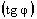 Точка присоединенияПриборы учетаПриборы учетаПриборы учетаИзмерительные трансформаторы токаИзмерительные трансформаторы токаИзмерительные трансформаторы токаИзмерительные трансформаторы токаИзмерительные трансформаторы напряженияИзмерительные трансформаторы напряженияИзмерительные трансформаторы напряженияИзмерительные трансформаторы напряженияТочка присоединенияМесто установкиТипКласс точностиМесто установкиТипКоэффициент трансформацииКласс точностиМесто установкиТипКоэффициент трансформацииКласс точности